Что делать, если ребенок дерзит родителям?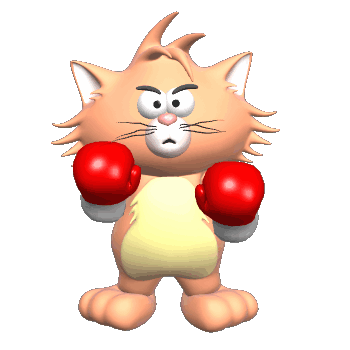 Сегодня детская дерзость и пререкание становится распространенным явлением. Обычно так начинают себя вести 5-ние дети. Пререкание, грубость, дерзость с детских уст не может вынести ни один взрослый. Мишель Борба предлагает 4 шага к избавлению от детского хамства.Сразу же выявляйте дерзость. Определите, что именно вы считаете неуважительным поведением. Обращайте внимание на те фразы или жесты, к которым дошкольник прибегает чаще всего. Тогда немедленно указывайте ему на это, не затрагивая личность. К примеру: «Когда я говорю с тобой, ты закатываешь глаза. Это проявление неуважения. Больше так не делай.».Не вступайте в пререкания, когда ребенок дерзит. В ответ на детскую дерзость, взрослый должен держаться нейтрально. Ни словом, ни жестом не показывайте свое недовольство. Просто откажитесь вести разговор. К примеру: «Остановись! Грубить взрослому неуважительно. Мы погорим с тобой, когда ты найдешь верный тон».Введите штрафные санкции, если дерзкое поведение продолжается. Штрафы должны быть понятны ребенку, иметь определенную продолжительность, непосредственно относиться к неуважительному поступку, соответствовать характеру дошкольника. Установив санкции, последовательно применяйте их и не отступайте. Поощряйте уважительное поведение. Сразу обратите внимание ребенка на хорошее поведение. К примеру: «Спасибо, что ты вежливо выслушал меня» или «Я знаю, что ты был расстроен, но ты не ругался. Очень тяжело избавиться от вредных привычек, но ты действительно стараешься».План поэтапного изменения проблемного поведения ребенка.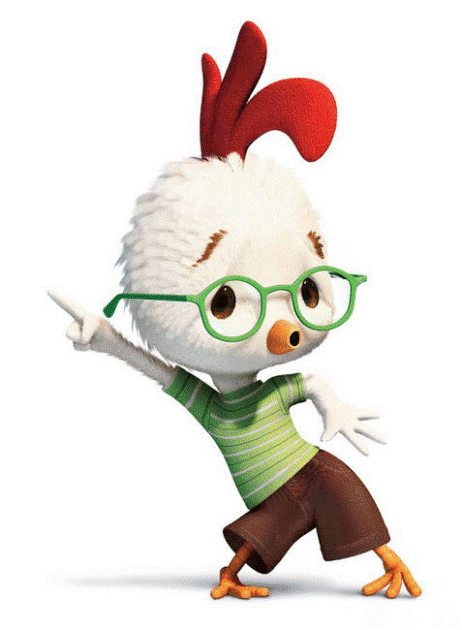 Перед тем, как вести дневник поэтапного изменения проблемного поведения у ребенка, вспомните себя в детстве. А именно дерзили ли вы или ваши братья/сестры своим родителям? Какая реакция была у мамы и папы? Насколько она была эффективна? Что было причиной появления вашей дерзости? Где вас научили дерзить старшим?Теперь все эти вопросы «примерьте» на своего ребенка. Подумайте, что хочет сказать вам ваш малыш таким поведением? Может он копирует поведение «мультяшных» героев или реальных людей, окружающих его… Возможно, его дерзость является следствием непоследовательного воспитания со стороны взрослых… А может ребенок всем своим видом кричит о недостатке внимания и любви со стороны родителей… Все свои мысли, наблюдения и план действий записывайте в дневник (21 день) по следующей схеме:1.Присмотритесь к поведению ребенка и подумайте, что особенно вас беспокоит Как проявляет дошкольник неуважение и когда это происходит?2.Вспомните, что произошло перед проявлением дерзости со стороны ребенка? Что могло спровоцировать неуважение?3.Подумайте, как обычно вы реагируете в моменты проявления дерзкого поведения. Почему это не срабатывает?4.Придерживайтесь 4 шагов к избавлению от дерзости.5.Записывайте по неделям, что вы предприняли и какие изменения вызвало это в поведении ребенка.6.Поощряйте дошкольника за малейшее положительное изменение.7.Будьте последовательны в действиях, которые приносят положительный результат. Меняйте те шаги, которые безрезультативны.Как избавиться от дерзкого поведения у ребенка при помощи игр и упражнений?!По мнению М. Борба, существует 2 средства остановить детскую дерзость. Первое – пресечение дерзости на начальной стадии, пока еще она не вошла в привычку. Второе – выполнение шагов последовательно, систематично без исключения и поблажек.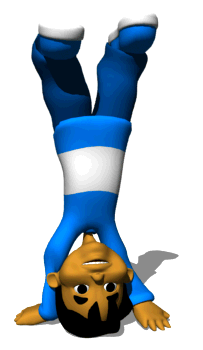 Но взрослые могут пойти и другим путем, используя игровые приемы и упражнения, которые научат ребенка общаться с другими людьми, выражать свои эмоции и понимать чувства других. Вот несколько способов:1.Проигрывание плохого поведения при помощи пальчиковых кукол. Родитель вместе с ребенком играют в куклы, при этом взрослый намеренно воссоздает дерзкое поведение своего малыша и смотрит, что дошкольник предпримет. 2.Если «да» - похлопай, если «нет» - потопай. Взрослый быстро называет предложения, где описано общение между людьми, а ребенок должен похлопать или потопать. Например: «Рома навестил бабушку и так обрадовался, что обиделся на нее.», «Саша отнял игрушку у Пети и побил его, Петя поссорился с ним. ». 3.Обзывалки. Нужно кидать друг другу мяч и быстро обзывать фруктами, овощами или зеленью. К примеру: «Мама. ты – морковка. Папа. ты – редиска. А ты, Леша, – брокколи». 4. Сиамские близнецы. Взрослому и ребенку завязывают противоположные руки. В таком тандеме нужно совместно нарисовать, слепить или сконструировать. Главное, подвести ребенка к мысли, что договариваться друг с другом – огромный труд.5.Проигрывание сюжетных игр на тему взаимоотношений. К примеру, «Давай дружить», «Как вежливо отказаться», «В магазине с мамой».